DERBYSHIRE ATHLETICS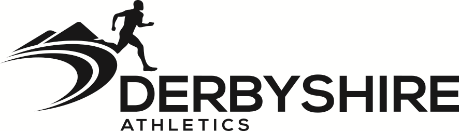 DERBYSHIRE MINI LEAGUEMATCH 4 Saturday 16th July 2022PROGRAMME OF EVENTSTRACK							FIELD					10.00am	70m Hurdles	U13G		75m Hurdles	U13B		75m Hurdles	U15G		80m Hurdles	U15B		80m			U11G					U11B		100m			U13G					U13B					U15G					U15B		50m			U9’s		15 min break for officials		600m			U11G					U11B		1500m		U13G					U13B					U15G					U15B		150m			U11G					U11B		200m			U13G					U13B		300m			U15G					U15B		4 x 100m		U11G					U11B					U13G					U13B					U15G					U15BLong Jump10.00			U11G11.00			U13B12.00			U15GHigh Jump10.00			U11B10.45			U13G11.30			U15BShot10.00			U13G10.45			U13B11.30			U15G12.15			U15BJavelin10.00			U15G10.45			U15B11.30			U13G12.30			U13BHowler Javelin12.15			U11G & U11BAll start times are approximate and are dependent on numbers of athletes entering. The given time is the event start time NOT report for warm up.U17 women and men can compete as guests with U15s in track events (not hurdles) and in certain field events where U17 weight implements are the same as U15 implements used.Results available onhttp://derbyshireathletics.org.uk